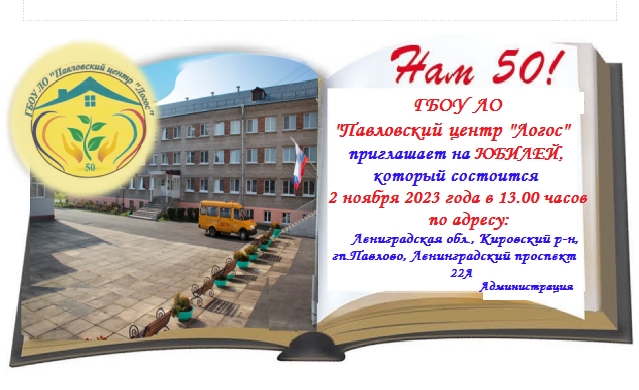    ГБОУ ЛО «Павловскому центру «Логос»  50 лет. 1 сентября 1973 года   на берегу реки Невы в поселке Павлово Кировского района Ленинградской области  распахнула свои двери необычная школа-интернат для детей с тяжелыми нарушениями речи.   В  1996 году учреждение перешло в статус школы-центра.  Основным контингентом «Павловского центра психолого-педагогической реабилитации и коррекции «Логос» являются дети с ограниченными возможностями здоровья  тяжелыми нарушениями речи дошкольного и младшего школьного возраста.       Пройдя 50-летний путь педагогического развития, организация празднует свой юбилей. В ходе  инновационной деятельности сформировалась новая модель коррекционно-образовательного учреждения не только по структуре, но и по содержанию работы, что  позволило создать новую концепцию центра: «Коррекция, обучение и воспитание на уровне дошкольного и школьного начального  общего образования  обеспечивают развитие основ физического, нравственного и интеллектуального состояния ребенка, его социальную адаптацию и интеграцию в ученические коллективы классов основного общего образования».Уникальность учреждения заключается в том, что дошкольное образование  ведется в группах кратковременного  пребывания (срок пребывания детей 9-10 недель). Интенсивная коррекционная работа ведется с медико-психолого-педагогической поддержкой каждого ребенка.   Практика показала оптимальность такого варианта пребывания для 4 - 7 летнего ребенка,  который находится вдали от своей семьи. Большинство детей, прошедших обучение в дошкольных группах   поступают на обучение в ГБОУ ЛО «Павловский центр «Логос», что способствует психическому здоровью первоклассников, так как период адаптации   обучающихся проходит в привычных для детей условиях и за более короткий срок.   С 2017 года центр возглавляет Марченкова Татьяна Васильевна. Под ее руководством, усилиями специалистов, работающих в центре «Логос», достигаются значимые успехи:  - за период  обучения в учреждении дети получают качественное начальное общее образование;- благодаря слаженной коррекционной работе дети становятся уверенными в себе и весьма успешными. В настоящее время на базе учреждения 11 классов начального общего образования и 3 дошкольные группы компенсирующей направленности краткосрочного пребывания. Для успешной работы совершенствуется предметно-развивающая среда, материально-техническое и методическое обеспечение кабинетов, развивается качественная, доступная образовательная и творческая среды.                                                  ГБОУ ЛО «Павловский центр «Логос» активно сотрудничает с образовательными, культурно-досуговыми, спортивными, медицинскими и общественными организациями Ленинградской области и Санкт-Петербурга.       Сегодня в центре работает 61 профессиональный  педагог. Это учителя начальных классов, учителя - логопеды,  педагоги дополнительного образования, воспитатели,  социальный педагог и педагоги - психологи. Кроме них, рядом с детьми круглосуточно находятся  медицинские работники - педиатр, психотерапевт  и медицинские сестры.      Педагогический состав  учреждения отличается высоким профессионализмом. Более 80% педагогов имеют  высшую и первую квалификационные категории. Среди них имеют ведомственные награды: «Почетный работник общего образования Российской Федерации» - 1 педагог, «Отличник народного просвещения» - 1 педагог, 1 педагог отмечен наградным знаком «За верность профессии»,   10 педагогов  имеют  почетные грамоты  Министерства образования и науки,  Министерства Просвещения. Благодарность губернатора Ленинградской области вручена  3 педагогам, Почетными грамотами и благодарностями комитета общего и профессионального образования Ленинградской области отмечен  21 педагог, Почетные грамоты Администрации Кировского муниципального района Ленинградской области, а также комитета образования Администрации  Кировского муниципального района Ленинградской области вручены 18 педагогам.         В 2023 году  коллектив ГБОУ ЛО «Павловский центр «Логос»  был отмечен Почетным дипломом Губернатора Ленинградской области «За значительный вклад в развитие системы образования Ленинградской области».02 ноября 2023 года в 13 часов состоится торжественное мероприятие, посвященное пятидесятилетию ГБОУ ЛО «Павловский центр «Логос». 